
551a756d3b9d479bab23253d91cfef6c 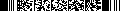 
551a756d3b9d479bab23253d91cfef6c 
551a756d3b9d479bab23253d91cfef6c 
551a756d3b9d479bab23253d91cfef6c 
551a756d3b9d479bab23253d91cfef6c 
551a756d3b9d479bab23253d91cfef6c 
551a756d3b9d479bab23253d91cfef6c 
551a756d3b9d479bab23253d91cfef6c 
551a756d3b9d479bab23253d91cfef6c 
551a756d3b9d479bab23253d91cfef6c 
551a756d3b9d479bab23253d91cfef6c 
551a756d3b9d479bab23253d91cfef6c 
551a756d3b9d479bab23253d91cfef6c 
551a756d3b9d479bab23253d91cfef6c 
551a756d3b9d479bab23253d91cfef6c 
551a756d3b9d479bab23253d91cfef6c 
551a756d3b9d479bab23253d91cfef6c 
551a756d3b9d479bab23253d91cfef6c 
551a756d3b9d479bab23253d91cfef6c 
551a756d3b9d479bab23253d91cfef6c Форма Форма Форма № Р50007№ Р50007№ Р50007Лист записиЛист записиЛист записиЛист записиЛист записиЛист записиЛист записиЛист записиЛист записиЛист записиЛист записиЛист записиЛист записиЛист записиЛист записиЛист записиЛист записиЛист записиЛист записиЛист записиЛист записиЛист записиЛист записиЛист записиЛист записиЛист записиЛист записиЛист записиЕдиного государственного реестра юридических лиц Единого государственного реестра юридических лиц Единого государственного реестра юридических лиц Единого государственного реестра юридических лиц Единого государственного реестра юридических лиц Единого государственного реестра юридических лиц Единого государственного реестра юридических лиц Единого государственного реестра юридических лиц Единого государственного реестра юридических лиц Единого государственного реестра юридических лиц Единого государственного реестра юридических лиц Единого государственного реестра юридических лиц Единого государственного реестра юридических лиц Единого государственного реестра юридических лиц Единого государственного реестра юридических лиц Единого государственного реестра юридических лиц Единого государственного реестра юридических лиц Единого государственного реестра юридических лиц Единого государственного реестра юридических лиц Единого государственного реестра юридических лиц Единого государственного реестра юридических лиц Единого государственного реестра юридических лиц Единого государственного реестра юридических лиц Единого государственного реестра юридических лиц Единого государственного реестра юридических лиц Единого государственного реестра юридических лиц Единого государственного реестра юридических лиц Единого государственного реестра юридических лиц В Единый государственный реестр юридических лиц в отношении юридического В Единый государственный реестр юридических лиц в отношении юридического В Единый государственный реестр юридических лиц в отношении юридического В Единый государственный реестр юридических лиц в отношении юридического В Единый государственный реестр юридических лиц в отношении юридического В Единый государственный реестр юридических лиц в отношении юридического В Единый государственный реестр юридических лиц в отношении юридического В Единый государственный реестр юридических лиц в отношении юридического В Единый государственный реестр юридических лиц в отношении юридического В Единый государственный реестр юридических лиц в отношении юридического В Единый государственный реестр юридических лиц в отношении юридического В Единый государственный реестр юридических лиц в отношении юридического В Единый государственный реестр юридических лиц в отношении юридического В Единый государственный реестр юридических лиц в отношении юридического В Единый государственный реестр юридических лиц в отношении юридического В Единый государственный реестр юридических лиц в отношении юридического В Единый государственный реестр юридических лиц в отношении юридического В Единый государственный реестр юридических лиц в отношении юридического В Единый государственный реестр юридических лиц в отношении юридического В Единый государственный реестр юридических лиц в отношении юридического В Единый государственный реестр юридических лиц в отношении юридического В Единый государственный реестр юридических лиц в отношении юридического В Единый государственный реестр юридических лиц в отношении юридического В Единый государственный реестр юридических лиц в отношении юридического В Единый государственный реестр юридических лиц в отношении юридического В Единый государственный реестр юридических лиц в отношении юридического В Единый государственный реестр юридических лиц в отношении юридического В Единый государственный реестр юридических лиц в отношении юридического лица лица лица лица лица лица лица лица лица лица лица лица лица лица лица лица лица лица лица лица лица лица лица лица лица лица лица лица АКЦИОНЕРНОЕ ОБЩЕСТВО "АКЦИОНЕРНО-КОММЕРЧЕСКИЙ БАНК РЕКОНСТРУКЦИИ И РАЗВИТИЯ "ЭКОНОМБАНК"АКЦИОНЕРНОЕ ОБЩЕСТВО "АКЦИОНЕРНО-КОММЕРЧЕСКИЙ БАНК РЕКОНСТРУКЦИИ И РАЗВИТИЯ "ЭКОНОМБАНК"АКЦИОНЕРНОЕ ОБЩЕСТВО "АКЦИОНЕРНО-КОММЕРЧЕСКИЙ БАНК РЕКОНСТРУКЦИИ И РАЗВИТИЯ "ЭКОНОМБАНК"АКЦИОНЕРНОЕ ОБЩЕСТВО "АКЦИОНЕРНО-КОММЕРЧЕСКИЙ БАНК РЕКОНСТРУКЦИИ И РАЗВИТИЯ "ЭКОНОМБАНК"АКЦИОНЕРНОЕ ОБЩЕСТВО "АКЦИОНЕРНО-КОММЕРЧЕСКИЙ БАНК РЕКОНСТРУКЦИИ И РАЗВИТИЯ "ЭКОНОМБАНК"АКЦИОНЕРНОЕ ОБЩЕСТВО "АКЦИОНЕРНО-КОММЕРЧЕСКИЙ БАНК РЕКОНСТРУКЦИИ И РАЗВИТИЯ "ЭКОНОМБАНК"АКЦИОНЕРНОЕ ОБЩЕСТВО "АКЦИОНЕРНО-КОММЕРЧЕСКИЙ БАНК РЕКОНСТРУКЦИИ И РАЗВИТИЯ "ЭКОНОМБАНК"АКЦИОНЕРНОЕ ОБЩЕСТВО "АКЦИОНЕРНО-КОММЕРЧЕСКИЙ БАНК РЕКОНСТРУКЦИИ И РАЗВИТИЯ "ЭКОНОМБАНК"АКЦИОНЕРНОЕ ОБЩЕСТВО "АКЦИОНЕРНО-КОММЕРЧЕСКИЙ БАНК РЕКОНСТРУКЦИИ И РАЗВИТИЯ "ЭКОНОМБАНК"АКЦИОНЕРНОЕ ОБЩЕСТВО "АКЦИОНЕРНО-КОММЕРЧЕСКИЙ БАНК РЕКОНСТРУКЦИИ И РАЗВИТИЯ "ЭКОНОМБАНК"АКЦИОНЕРНОЕ ОБЩЕСТВО "АКЦИОНЕРНО-КОММЕРЧЕСКИЙ БАНК РЕКОНСТРУКЦИИ И РАЗВИТИЯ "ЭКОНОМБАНК"АКЦИОНЕРНОЕ ОБЩЕСТВО "АКЦИОНЕРНО-КОММЕРЧЕСКИЙ БАНК РЕКОНСТРУКЦИИ И РАЗВИТИЯ "ЭКОНОМБАНК"АКЦИОНЕРНОЕ ОБЩЕСТВО "АКЦИОНЕРНО-КОММЕРЧЕСКИЙ БАНК РЕКОНСТРУКЦИИ И РАЗВИТИЯ "ЭКОНОМБАНК"АКЦИОНЕРНОЕ ОБЩЕСТВО "АКЦИОНЕРНО-КОММЕРЧЕСКИЙ БАНК РЕКОНСТРУКЦИИ И РАЗВИТИЯ "ЭКОНОМБАНК"АКЦИОНЕРНОЕ ОБЩЕСТВО "АКЦИОНЕРНО-КОММЕРЧЕСКИЙ БАНК РЕКОНСТРУКЦИИ И РАЗВИТИЯ "ЭКОНОМБАНК"АКЦИОНЕРНОЕ ОБЩЕСТВО "АКЦИОНЕРНО-КОММЕРЧЕСКИЙ БАНК РЕКОНСТРУКЦИИ И РАЗВИТИЯ "ЭКОНОМБАНК"АКЦИОНЕРНОЕ ОБЩЕСТВО "АКЦИОНЕРНО-КОММЕРЧЕСКИЙ БАНК РЕКОНСТРУКЦИИ И РАЗВИТИЯ "ЭКОНОМБАНК"АКЦИОНЕРНОЕ ОБЩЕСТВО "АКЦИОНЕРНО-КОММЕРЧЕСКИЙ БАНК РЕКОНСТРУКЦИИ И РАЗВИТИЯ "ЭКОНОМБАНК"АКЦИОНЕРНОЕ ОБЩЕСТВО "АКЦИОНЕРНО-КОММЕРЧЕСКИЙ БАНК РЕКОНСТРУКЦИИ И РАЗВИТИЯ "ЭКОНОМБАНК"АКЦИОНЕРНОЕ ОБЩЕСТВО "АКЦИОНЕРНО-КОММЕРЧЕСКИЙ БАНК РЕКОНСТРУКЦИИ И РАЗВИТИЯ "ЭКОНОМБАНК"АКЦИОНЕРНОЕ ОБЩЕСТВО "АКЦИОНЕРНО-КОММЕРЧЕСКИЙ БАНК РЕКОНСТРУКЦИИ И РАЗВИТИЯ "ЭКОНОМБАНК"АКЦИОНЕРНОЕ ОБЩЕСТВО "АКЦИОНЕРНО-КОММЕРЧЕСКИЙ БАНК РЕКОНСТРУКЦИИ И РАЗВИТИЯ "ЭКОНОМБАНК"АКЦИОНЕРНОЕ ОБЩЕСТВО "АКЦИОНЕРНО-КОММЕРЧЕСКИЙ БАНК РЕКОНСТРУКЦИИ И РАЗВИТИЯ "ЭКОНОМБАНК"АКЦИОНЕРНОЕ ОБЩЕСТВО "АКЦИОНЕРНО-КОММЕРЧЕСКИЙ БАНК РЕКОНСТРУКЦИИ И РАЗВИТИЯ "ЭКОНОМБАНК"полное наименование юридического лицаполное наименование юридического лицаполное наименование юридического лицаполное наименование юридического лицаполное наименование юридического лицаполное наименование юридического лицаполное наименование юридического лицаполное наименование юридического лицаполное наименование юридического лицаполное наименование юридического лицаполное наименование юридического лицаполное наименование юридического лицаполное наименование юридического лицаполное наименование юридического лицаполное наименование юридического лицаполное наименование юридического лицаполное наименование юридического лицаполное наименование юридического лицаполное наименование юридического лицаполное наименование юридического лицаполное наименование юридического лицаполное наименование юридического лицаполное наименование юридического лицаполное наименование юридического лицаосновной государственный регистрационный номер (ОГРН) основной государственный регистрационный номер (ОГРН) основной государственный регистрационный номер (ОГРН) основной государственный регистрационный номер (ОГРН) основной государственный регистрационный номер (ОГРН) основной государственный регистрационный номер (ОГРН) основной государственный регистрационный номер (ОГРН) основной государственный регистрационный номер (ОГРН) основной государственный регистрационный номер (ОГРН) основной государственный регистрационный номер (ОГРН) основной государственный регистрационный номер (ОГРН) основной государственный регистрационный номер (ОГРН) основной государственный регистрационный номер (ОГРН) основной государственный регистрационный номер (ОГРН) основной государственный регистрационный номер (ОГРН) основной государственный регистрационный номер (ОГРН) основной государственный регистрационный номер (ОГРН) основной государственный регистрационный номер (ОГРН) основной государственный регистрационный номер (ОГРН) основной государственный регистрационный номер (ОГРН) основной государственный регистрационный номер (ОГРН) основной государственный регистрационный номер (ОГРН) основной государственный регистрационный номер (ОГРН) основной государственный регистрационный номер (ОГРН) основной государственный регистрационный номер (ОГРН) основной государственный регистрационный номер (ОГРН) основной государственный регистрационный номер (ОГРН) основной государственный регистрационный номер (ОГРН) 10222640000220667внесена запись о государственной регистрации изменений, внесенных в учредительные документы юридического лица, связанных с внесением изменений в сведения о юридическом лице, содержащиеся в ЕГРЮЛ, на основании заявлениявнесена запись о государственной регистрации изменений, внесенных в учредительные документы юридического лица, связанных с внесением изменений в сведения о юридическом лице, содержащиеся в ЕГРЮЛ, на основании заявлениявнесена запись о государственной регистрации изменений, внесенных в учредительные документы юридического лица, связанных с внесением изменений в сведения о юридическом лице, содержащиеся в ЕГРЮЛ, на основании заявлениявнесена запись о государственной регистрации изменений, внесенных в учредительные документы юридического лица, связанных с внесением изменений в сведения о юридическом лице, содержащиеся в ЕГРЮЛ, на основании заявлениявнесена запись о государственной регистрации изменений, внесенных в учредительные документы юридического лица, связанных с внесением изменений в сведения о юридическом лице, содержащиеся в ЕГРЮЛ, на основании заявлениявнесена запись о государственной регистрации изменений, внесенных в учредительные документы юридического лица, связанных с внесением изменений в сведения о юридическом лице, содержащиеся в ЕГРЮЛ, на основании заявлениявнесена запись о государственной регистрации изменений, внесенных в учредительные документы юридического лица, связанных с внесением изменений в сведения о юридическом лице, содержащиеся в ЕГРЮЛ, на основании заявлениявнесена запись о государственной регистрации изменений, внесенных в учредительные документы юридического лица, связанных с внесением изменений в сведения о юридическом лице, содержащиеся в ЕГРЮЛ, на основании заявлениявнесена запись о государственной регистрации изменений, внесенных в учредительные документы юридического лица, связанных с внесением изменений в сведения о юридическом лице, содержащиеся в ЕГРЮЛ, на основании заявлениявнесена запись о государственной регистрации изменений, внесенных в учредительные документы юридического лица, связанных с внесением изменений в сведения о юридическом лице, содержащиеся в ЕГРЮЛ, на основании заявлениявнесена запись о государственной регистрации изменений, внесенных в учредительные документы юридического лица, связанных с внесением изменений в сведения о юридическом лице, содержащиеся в ЕГРЮЛ, на основании заявлениявнесена запись о государственной регистрации изменений, внесенных в учредительные документы юридического лица, связанных с внесением изменений в сведения о юридическом лице, содержащиеся в ЕГРЮЛ, на основании заявлениявнесена запись о государственной регистрации изменений, внесенных в учредительные документы юридического лица, связанных с внесением изменений в сведения о юридическом лице, содержащиеся в ЕГРЮЛ, на основании заявлениявнесена запись о государственной регистрации изменений, внесенных в учредительные документы юридического лица, связанных с внесением изменений в сведения о юридическом лице, содержащиеся в ЕГРЮЛ, на основании заявлениявнесена запись о государственной регистрации изменений, внесенных в учредительные документы юридического лица, связанных с внесением изменений в сведения о юридическом лице, содержащиеся в ЕГРЮЛ, на основании заявлениявнесена запись о государственной регистрации изменений, внесенных в учредительные документы юридического лица, связанных с внесением изменений в сведения о юридическом лице, содержащиеся в ЕГРЮЛ, на основании заявлениявнесена запись о государственной регистрации изменений, внесенных в учредительные документы юридического лица, связанных с внесением изменений в сведения о юридическом лице, содержащиеся в ЕГРЮЛ, на основании заявлениявнесена запись о государственной регистрации изменений, внесенных в учредительные документы юридического лица, связанных с внесением изменений в сведения о юридическом лице, содержащиеся в ЕГРЮЛ, на основании заявлениявнесена запись о государственной регистрации изменений, внесенных в учредительные документы юридического лица, связанных с внесением изменений в сведения о юридическом лице, содержащиеся в ЕГРЮЛ, на основании заявлениявнесена запись о государственной регистрации изменений, внесенных в учредительные документы юридического лица, связанных с внесением изменений в сведения о юридическом лице, содержащиеся в ЕГРЮЛ, на основании заявлениявнесена запись о государственной регистрации изменений, внесенных в учредительные документы юридического лица, связанных с внесением изменений в сведения о юридическом лице, содержащиеся в ЕГРЮЛ, на основании заявлениявнесена запись о государственной регистрации изменений, внесенных в учредительные документы юридического лица, связанных с внесением изменений в сведения о юридическом лице, содержащиеся в ЕГРЮЛ, на основании заявлениявнесена запись о государственной регистрации изменений, внесенных в учредительные документы юридического лица, связанных с внесением изменений в сведения о юридическом лице, содержащиеся в ЕГРЮЛ, на основании заявлениявнесена запись о государственной регистрации изменений, внесенных в учредительные документы юридического лица, связанных с внесением изменений в сведения о юридическом лице, содержащиеся в ЕГРЮЛ, на основании заявления"21""21""21"сентябрясентябрясентябрясентября202020202020года года года года года года года года года года года года года (число)(число)(месяц прописью)(месяц прописью)(месяц прописью)(месяц прописью)(год)(год)(год)за государственным регистрационным номером (ГРН) за государственным регистрационным номером (ГРН) за государственным регистрационным номером (ГРН) за государственным регистрационным номером (ГРН) за государственным регистрационным номером (ГРН) за государственным регистрационным номером (ГРН) за государственным регистрационным номером (ГРН) за государственным регистрационным номером (ГРН) за государственным регистрационным номером (ГРН) за государственным регистрационным номером (ГРН) за государственным регистрационным номером (ГРН) за государственным регистрационным номером (ГРН) за государственным регистрационным номером (ГРН) за государственным регистрационным номером (ГРН) за государственным регистрационным номером (ГРН) за государственным регистрационным номером (ГРН) за государственным регистрационным номером (ГРН) за государственным регистрационным номером (ГРН) за государственным регистрационным номером (ГРН) за государственным регистрационным номером (ГРН) за государственным регистрационным номером (ГРН) за государственным регистрационным номером (ГРН) за государственным регистрационным номером (ГРН) за государственным регистрационным номером (ГРН) 22000640063338000Запись содержит следующие сведения:Запись содержит следующие сведения:Запись содержит следующие сведения:Запись содержит следующие сведения:Запись содержит следующие сведения:Запись содержит следующие сведения:Запись содержит следующие сведения:Запись содержит следующие сведения:Запись содержит следующие сведения:Запись содержит следующие сведения:Запись содержит следующие сведения:Запись содержит следующие сведения:Запись содержит следующие сведения:Запись содержит следующие сведения:Запись содержит следующие сведения:Запись содержит следующие сведения:Запись содержит следующие сведения:Запись содержит следующие сведения:Запись содержит следующие сведения:Запись содержит следующие сведения:Запись содержит следующие сведения:Запись содержит следующие сведения:Запись содержит следующие сведения:Запись содержит следующие сведения:Запись содержит следующие сведения:Запись содержит следующие сведения:Запись содержит следующие сведения:Запись содержит следующие сведения:№ п/пНаименование показателяНаименование показателяНаименование показателяНаименование показателяНаименование показателяНаименование показателяНаименование показателяНаименование показателяНаименование показателяНаименование показателяНаименование показателяНаименование показателяНаименование показателяНаименование показателяНаименование показателяНаименование показателяЗначение показателяЗначение показателяЗначение показателяЗначение показателяЗначение показателяЗначение показателяЗначение показателяЗначение показателяЗначение показателяЗначение показателя122222222222222223333333333Сведения о заявителях при данном виде регистрацииСведения о заявителях при данном виде регистрацииСведения о заявителях при данном виде регистрацииСведения о заявителях при данном виде регистрацииСведения о заявителях при данном виде регистрацииСведения о заявителях при данном виде регистрацииСведения о заявителях при данном виде регистрацииСведения о заявителях при данном виде регистрацииСведения о заявителях при данном виде регистрацииСведения о заявителях при данном виде регистрацииСведения о заявителях при данном виде регистрацииСведения о заявителях при данном виде регистрацииСведения о заявителях при данном виде регистрацииСведения о заявителях при данном виде регистрацииСведения о заявителях при данном виде регистрацииСведения о заявителях при данном виде регистрацииСведения о заявителях при данном виде регистрацииСведения о заявителях при данном виде регистрацииСведения о заявителях при данном виде регистрацииСведения о заявителях при данном виде регистрацииСведения о заявителях при данном виде регистрацииСведения о заявителях при данном виде регистрацииСведения о заявителях при данном виде регистрацииСведения о заявителях при данном виде регистрацииСведения о заявителях при данном виде регистрацииСведения о заявителях при данном виде регистрацииСведения о заявителях при данном виде регистрации1Вид заявителяВид заявителяВид заявителяВид заявителяВид заявителяВид заявителяВид заявителяВид заявителяВид заявителяВид заявителяВид заявителяВид заявителяВид заявителяВид заявителяВид заявителяВид заявителяРуководитель постоянно действующего исполнительного органаРуководитель постоянно действующего исполнительного органаРуководитель постоянно действующего исполнительного органаРуководитель постоянно действующего исполнительного органаРуководитель постоянно действующего исполнительного органаРуководитель постоянно действующего исполнительного органаРуководитель постоянно действующего исполнительного органаРуководитель постоянно действующего исполнительного органаРуководитель постоянно действующего исполнительного органаРуководитель постоянно действующего исполнительного органаДанные заявителя, физического лицаДанные заявителя, физического лицаДанные заявителя, физического лицаДанные заявителя, физического лицаДанные заявителя, физического лицаДанные заявителя, физического лицаДанные заявителя, физического лицаДанные заявителя, физического лицаДанные заявителя, физического лицаДанные заявителя, физического лицаДанные заявителя, физического лицаДанные заявителя, физического лицаДанные заявителя, физического лицаДанные заявителя, физического лицаДанные заявителя, физического лицаДанные заявителя, физического лицаДанные заявителя, физического лицаДанные заявителя, физического лицаДанные заявителя, физического лицаДанные заявителя, физического лицаДанные заявителя, физического лицаДанные заявителя, физического лицаДанные заявителя, физического лицаДанные заявителя, физического лицаДанные заявителя, физического лицаДанные заявителя, физического лицаДанные заявителя, физического лица2ФамилияФамилияФамилияФамилияФамилияФамилияФамилияФамилияФамилияФамилияФамилияФамилияФамилияФамилияФамилияФамилияАЛМАКАЕВААЛМАКАЕВААЛМАКАЕВААЛМАКАЕВААЛМАКАЕВААЛМАКАЕВААЛМАКАЕВААЛМАКАЕВААЛМАКАЕВААЛМАКАЕВА3ИмяИмяИмяИмяИмяИмяИмяИмяИмяИмяИмяИмяИмяИмяИмяИмяЕЛЕНАЕЛЕНАЕЛЕНАЕЛЕНАЕЛЕНАЕЛЕНАЕЛЕНАЕЛЕНАЕЛЕНАЕЛЕНА4ОтчествоОтчествоОтчествоОтчествоОтчествоОтчествоОтчествоОтчествоОтчествоОтчествоОтчествоОтчествоОтчествоОтчествоОтчествоОтчествоНИКОЛАЕВНАНИКОЛАЕВНАНИКОЛАЕВНАНИКОЛАЕВНАНИКОЛАЕВНАНИКОЛАЕВНАНИКОЛАЕВНАНИКОЛАЕВНАНИКОЛАЕВНАНИКОЛАЕВНА5Идентификационный номер налогоплательщика (ИНН)Идентификационный номер налогоплательщика (ИНН)Идентификационный номер налогоплательщика (ИНН)Идентификационный номер налогоплательщика (ИНН)Идентификационный номер налогоплательщика (ИНН)Идентификационный номер налогоплательщика (ИНН)Идентификационный номер налогоплательщика (ИНН)Идентификационный номер налогоплательщика (ИНН)Идентификационный номер налогоплательщика (ИНН)Идентификационный номер налогоплательщика (ИНН)Идентификационный номер налогоплательщика (ИНН)Идентификационный номер налогоплательщика (ИНН)Идентификационный номер налогоплательщика (ИНН)Идентификационный номер налогоплательщика (ИНН)Идентификационный номер налогоплательщика (ИНН)Идентификационный номер налогоплательщика (ИНН)6452014835106452014835106452014835106452014835106452014835106452014835106452014835106452014835106452014835106452014835106ИНН ФЛ по данным ЕГРНИНН ФЛ по данным ЕГРНИНН ФЛ по данным ЕГРНИНН ФЛ по данным ЕГРНИНН ФЛ по данным ЕГРНИНН ФЛ по данным ЕГРНИНН ФЛ по данным ЕГРНИНН ФЛ по данным ЕГРНИНН ФЛ по данным ЕГРНИНН ФЛ по данным ЕГРНИНН ФЛ по данным ЕГРНИНН ФЛ по данным ЕГРНИНН ФЛ по данным ЕГРНИНН ФЛ по данным ЕГРНИНН ФЛ по данным ЕГРНИНН ФЛ по данным ЕГРН645201483510645201483510645201483510645201483510645201483510645201483510645201483510645201483510645201483510645201483510Сведения о документах, представленных для внесения данной записи в Единый государственный реестр юридических лицСведения о документах, представленных для внесения данной записи в Единый государственный реестр юридических лицСведения о документах, представленных для внесения данной записи в Единый государственный реестр юридических лицСведения о документах, представленных для внесения данной записи в Единый государственный реестр юридических лицСведения о документах, представленных для внесения данной записи в Единый государственный реестр юридических лицСведения о документах, представленных для внесения данной записи в Единый государственный реестр юридических лицСведения о документах, представленных для внесения данной записи в Единый государственный реестр юридических лицСведения о документах, представленных для внесения данной записи в Единый государственный реестр юридических лицСведения о документах, представленных для внесения данной записи в Единый государственный реестр юридических лицСведения о документах, представленных для внесения данной записи в Единый государственный реестр юридических лицСведения о документах, представленных для внесения данной записи в Единый государственный реестр юридических лицСведения о документах, представленных для внесения данной записи в Единый государственный реестр юридических лицСведения о документах, представленных для внесения данной записи в Единый государственный реестр юридических лицСведения о документах, представленных для внесения данной записи в Единый государственный реестр юридических лицСведения о документах, представленных для внесения данной записи в Единый государственный реестр юридических лицСведения о документах, представленных для внесения данной записи в Единый государственный реестр юридических лицСведения о документах, представленных для внесения данной записи в Единый государственный реестр юридических лицСведения о документах, представленных для внесения данной записи в Единый государственный реестр юридических лицСведения о документах, представленных для внесения данной записи в Единый государственный реестр юридических лицСведения о документах, представленных для внесения данной записи в Единый государственный реестр юридических лицСведения о документах, представленных для внесения данной записи в Единый государственный реестр юридических лицСведения о документах, представленных для внесения данной записи в Единый государственный реестр юридических лицСведения о документах, представленных для внесения данной записи в Единый государственный реестр юридических лицСведения о документах, представленных для внесения данной записи в Единый государственный реестр юридических лицСведения о документах, представленных для внесения данной записи в Единый государственный реестр юридических лицСведения о документах, представленных для внесения данной записи в Единый государственный реестр юридических лицСведения о документах, представленных для внесения данной записи в Единый государственный реестр юридических лиц1111111111111111111111111117Наименование документаНаименование документаНаименование документаНаименование документаНаименование документаНаименование документаНаименование документаНаименование документаНаименование документаНаименование документаНаименование документаНаименование документаНаименование документаНаименование документаНаименование документаНаименование документаР13001 ЗАЯВЛЕНИЕ ОБ ИЗМЕНЕНИЯХ, ВНОСИМЫХ В УЧРЕД.ДОКУМЕНТЫР13001 ЗАЯВЛЕНИЕ ОБ ИЗМЕНЕНИЯХ, ВНОСИМЫХ В УЧРЕД.ДОКУМЕНТЫР13001 ЗАЯВЛЕНИЕ ОБ ИЗМЕНЕНИЯХ, ВНОСИМЫХ В УЧРЕД.ДОКУМЕНТЫР13001 ЗАЯВЛЕНИЕ ОБ ИЗМЕНЕНИЯХ, ВНОСИМЫХ В УЧРЕД.ДОКУМЕНТЫР13001 ЗАЯВЛЕНИЕ ОБ ИЗМЕНЕНИЯХ, ВНОСИМЫХ В УЧРЕД.ДОКУМЕНТЫР13001 ЗАЯВЛЕНИЕ ОБ ИЗМЕНЕНИЯХ, ВНОСИМЫХ В УЧРЕД.ДОКУМЕНТЫР13001 ЗАЯВЛЕНИЕ ОБ ИЗМЕНЕНИЯХ, ВНОСИМЫХ В УЧРЕД.ДОКУМЕНТЫР13001 ЗАЯВЛЕНИЕ ОБ ИЗМЕНЕНИЯХ, ВНОСИМЫХ В УЧРЕД.ДОКУМЕНТЫР13001 ЗАЯВЛЕНИЕ ОБ ИЗМЕНЕНИЯХ, ВНОСИМЫХ В УЧРЕД.ДОКУМЕНТЫР13001 ЗАЯВЛЕНИЕ ОБ ИЗМЕНЕНИЯХ, ВНОСИМЫХ В УЧРЕД.ДОКУМЕНТЫ8Дата документаДата документаДата документаДата документаДата документаДата документаДата документаДата документаДата документаДата документаДата документаДата документаДата документаДата документаДата документаДата документа14.09.202014.09.202014.09.202014.09.202014.09.202014.09.202014.09.202014.09.202014.09.202014.09.20209Документы представленыДокументы представленыДокументы представленыДокументы представленыДокументы представленыДокументы представленыДокументы представленыДокументы представленыДокументы представленыДокументы представленыДокументы представленыДокументы представленыДокументы представленыДокументы представленыДокументы представленыДокументы представленыв электронном видев электронном видев электронном видев электронном видев электронном видев электронном видев электронном видев электронном видев электронном видев электронном виде22222222222222222222222222210Наименование документаНаименование документаНаименование документаНаименование документаНаименование документаНаименование документаНаименование документаНаименование документаНаименование документаНаименование документаНаименование документаНаименование документаНаименование документаНаименование документаНаименование документаНаименование документаУСТАВ ЮЛУСТАВ ЮЛУСТАВ ЮЛУСТАВ ЮЛУСТАВ ЮЛУСТАВ ЮЛУСТАВ ЮЛУСТАВ ЮЛУСТАВ ЮЛУСТАВ ЮЛ11Документы представленыДокументы представленыДокументы представленыДокументы представленыДокументы представленыДокументы представленыДокументы представленыДокументы представленыДокументы представленыДокументы представленыДокументы представленыДокументы представленыДокументы представленыДокументы представленыДокументы представленыДокументы представленыв электронном видев электронном видев электронном видев электронном видев электронном видев электронном видев электронном видев электронном видев электронном видев электронном виде33333333333333333333333333312Наименование документаНаименование документаНаименование документаНаименование документаНаименование документаНаименование документаНаименование документаНаименование документаНаименование документаНаименование документаНаименование документаНаименование документаНаименование документаНаименование документаНаименование документаНаименование документаИНОЙ ДОКУМ. В СООТВ.С ЗАКОНОДАТЕЛЬСТВОМ РФИНОЙ ДОКУМ. В СООТВ.С ЗАКОНОДАТЕЛЬСТВОМ РФИНОЙ ДОКУМ. В СООТВ.С ЗАКОНОДАТЕЛЬСТВОМ РФИНОЙ ДОКУМ. В СООТВ.С ЗАКОНОДАТЕЛЬСТВОМ РФИНОЙ ДОКУМ. В СООТВ.С ЗАКОНОДАТЕЛЬСТВОМ РФИНОЙ ДОКУМ. В СООТВ.С ЗАКОНОДАТЕЛЬСТВОМ РФИНОЙ ДОКУМ. В СООТВ.С ЗАКОНОДАТЕЛЬСТВОМ РФИНОЙ ДОКУМ. В СООТВ.С ЗАКОНОДАТЕЛЬСТВОМ РФИНОЙ ДОКУМ. В СООТВ.С ЗАКОНОДАТЕЛЬСТВОМ РФИНОЙ ДОКУМ. В СООТВ.С ЗАКОНОДАТЕЛЬСТВОМ РФ13Документы представленыДокументы представленыДокументы представленыДокументы представленыДокументы представленыДокументы представленыДокументы представленыДокументы представленыДокументы представленыДокументы представленыДокументы представленыДокументы представленыДокументы представленыДокументы представленыДокументы представленыДокументы представленыв электронном видев электронном видев электронном видев электронном видев электронном видев электронном видев электронном видев электронном видев электронном видев электронном виде44444444444444444444444444414Наименование документаНаименование документаНаименование документаНаименование документаНаименование документаНаименование документаНаименование документаНаименование документаНаименование документаНаименование документаНаименование документаНаименование документаНаименование документаНаименование документаНаименование документаНаименование документаПРОТОКОЛ ОБЩЕГО СОБРАНИЯ УЧАСТНИКОВ ЮЛПРОТОКОЛ ОБЩЕГО СОБРАНИЯ УЧАСТНИКОВ ЮЛПРОТОКОЛ ОБЩЕГО СОБРАНИЯ УЧАСТНИКОВ ЮЛПРОТОКОЛ ОБЩЕГО СОБРАНИЯ УЧАСТНИКОВ ЮЛПРОТОКОЛ ОБЩЕГО СОБРАНИЯ УЧАСТНИКОВ ЮЛПРОТОКОЛ ОБЩЕГО СОБРАНИЯ УЧАСТНИКОВ ЮЛПРОТОКОЛ ОБЩЕГО СОБРАНИЯ УЧАСТНИКОВ ЮЛПРОТОКОЛ ОБЩЕГО СОБРАНИЯ УЧАСТНИКОВ ЮЛПРОТОКОЛ ОБЩЕГО СОБРАНИЯ УЧАСТНИКОВ ЮЛПРОТОКОЛ ОБЩЕГО СОБРАНИЯ УЧАСТНИКОВ ЮЛ15Документы представленыДокументы представленыДокументы представленыДокументы представленыДокументы представленыДокументы представленыДокументы представленыДокументы представленыДокументы представленыДокументы представленыДокументы представленыДокументы представленыДокументы представленыДокументы представленыДокументы представленыДокументы представленыв электронном видев электронном видев электронном видев электронном видев электронном видев электронном видев электронном видев электронном видев электронном видев электронном виде55555555555555555555555555516Наименование документаНаименование документаНаименование документаНаименование документаНаименование документаНаименование документаНаименование документаНаименование документаНаименование документаНаименование документаНаименование документаНаименование документаНаименование документаНаименование документаНаименование документаНаименование документаПРОТОКОЛ ОБЩЕГО СОБРАНИЯ УЧАСТНИКОВ ЮЛПРОТОКОЛ ОБЩЕГО СОБРАНИЯ УЧАСТНИКОВ ЮЛПРОТОКОЛ ОБЩЕГО СОБРАНИЯ УЧАСТНИКОВ ЮЛПРОТОКОЛ ОБЩЕГО СОБРАНИЯ УЧАСТНИКОВ ЮЛПРОТОКОЛ ОБЩЕГО СОБРАНИЯ УЧАСТНИКОВ ЮЛПРОТОКОЛ ОБЩЕГО СОБРАНИЯ УЧАСТНИКОВ ЮЛПРОТОКОЛ ОБЩЕГО СОБРАНИЯ УЧАСТНИКОВ ЮЛПРОТОКОЛ ОБЩЕГО СОБРАНИЯ УЧАСТНИКОВ ЮЛПРОТОКОЛ ОБЩЕГО СОБРАНИЯ УЧАСТНИКОВ ЮЛПРОТОКОЛ ОБЩЕГО СОБРАНИЯ УЧАСТНИКОВ ЮЛ17Документы представленыДокументы представленыДокументы представленыДокументы представленыДокументы представленыДокументы представленыДокументы представленыДокументы представленыДокументы представленыДокументы представленыДокументы представленыДокументы представленыДокументы представленыДокументы представленыДокументы представленыДокументы представленыв электронном видев электронном видев электронном видев электронном видев электронном видев электронном видев электронном видев электронном видев электронном видев электронном видеЛист записи выдан налоговым органом  Лист записи выдан налоговым органом  Лист записи выдан налоговым органом  Лист записи выдан налоговым органом  Лист записи выдан налоговым органом  Лист записи выдан налоговым органом  Лист записи выдан налоговым органом  Лист записи выдан налоговым органом  Межрайонная инспекция Федеральной налоговой службы № 19 по Саратовской областиМежрайонная инспекция Федеральной налоговой службы № 19 по Саратовской областиМежрайонная инспекция Федеральной налоговой службы № 19 по Саратовской областиМежрайонная инспекция Федеральной налоговой службы № 19 по Саратовской областиМежрайонная инспекция Федеральной налоговой службы № 19 по Саратовской областинаименование регистрирующего органанаименование регистрирующего органанаименование регистрирующего органанаименование регистрирующего органанаименование регистрирующего органа"21""21"сентября20202020года года года года года года (число)(месяц прописью)(год)(год)Заместитель начальникаЗаместитель начальникаЗаместитель начальникаЗаместитель начальникаЗаместитель начальникаЗаместитель начальникаРемнев Александр ВладимировичРемнев Александр ВладимировичРемнев Александр ВладимировичПодпись , Фамилия, инициалыПодпись , Фамилия, инициалыПодпись , Фамилия, инициалы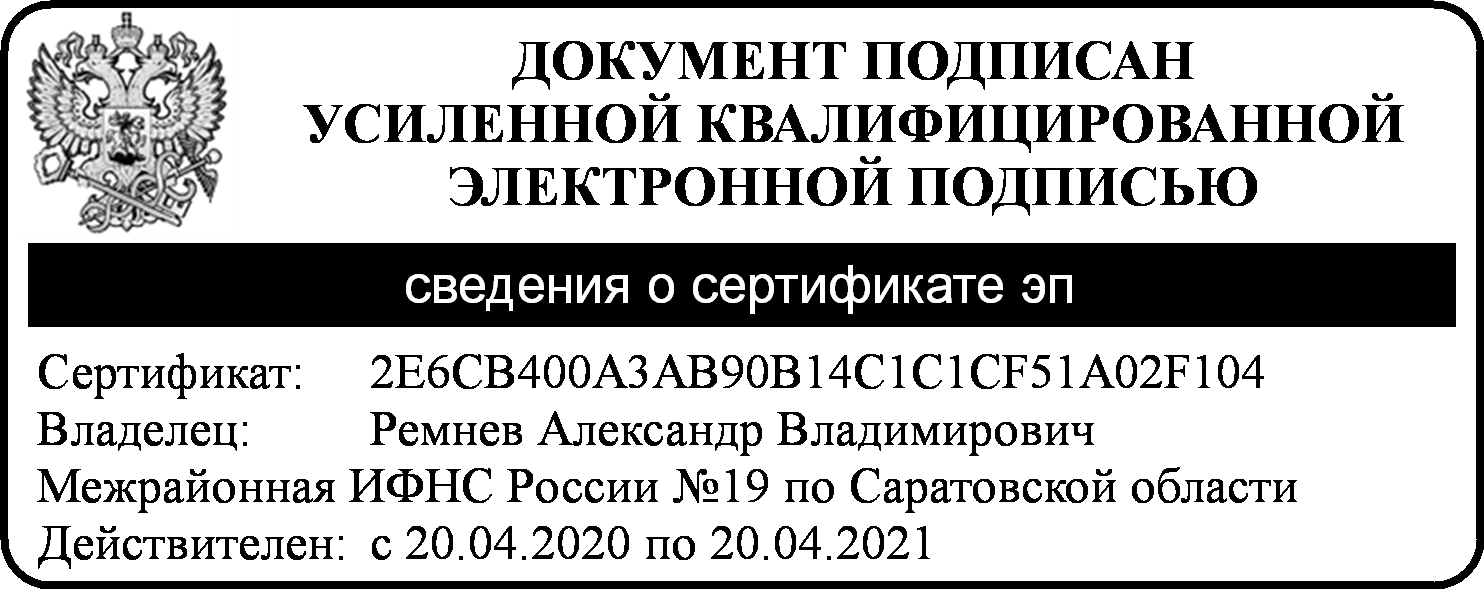 